     К А Р А Р 					            	         Р Е Ш Е Н И ЕО внесении изменений  в решение «О бюджете сельского поселения Акъюловский сельсовет муниципального района Хайбуллинский район Республики Башкортостан на 2013 год и на плановый период 2014 и 2015 годов» от 20 декабря 2012 года   № Р-17/34         Учитывая необходимости  в  проведении отдельных расходов, на основании  статьи 42 Положения о бюджетном процессе в Администрации сельского поселения Акъюловский сельсовет муниципальном районе Хайбуллинский район Республики Башкортостан, утверждённого   решением № Р-17/34 от 20 декабря  2012 года, Совет сельского поселения Акъюловский сельсовет муниципального района Хайбуллинский район Республики Башкортостан решил:Внести изменения в утверждённый бюджет сельского поселения Акъюловский сельсовет  муниципального района Хайбуллинский район Республики Башкортостан на 2013 год и на плановый период 2014 и 2015 годов  приложению № 8 «Ведомственная структура расходов бюджета сельского поселения Акъюловский сельсовет» увеличить  объем расходы согласно приложению к настоящему решению.Дополнить решение о бюджете сельского поселения Акъюловский сельсовет  муниципального района Хайбуллинский район Республики Башкортостан на 2013 год и на плановый период 2014 и 2015 годов  приложением 10 «Источники финансирования дефицита бюджета сельского поселения Акъюловский сельсовет  муниципального района Хайбуллинский район Республики БашкортостанКонтроль за исполнением настоящего решения возложить на постоянную комиссию Совета по бюджету, налогам и вопросам собственности. Глава сельского поселения Акъюловский сельсоветмуниципального районаХайбуллинский район  Республики Башкортостан                                               И.Р.Казакбаев                                   с.Галиахметово1 февраля  2013 года№ Р-18/38                                                                                                                                                                                          Приложение                                                                   к решению Совета сельского                                                                              поселения  Акъюловский сельсовет муниципального района Хайбуллинский район Республики Башкортостан№ Р -18/38 от 1 февраля 2013 г                       2.Увеличить объём расходов ВСЕГОВедРзПр Цель Вид СуммаЖилищно-коммунальное хозяйство79120000,00Иные закупки товаров, работ и услуг для государственных нужд Республики Башкортостан79105036000100244223.620000,00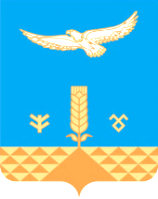 